　ジョブマッチング大工登録申込書　　　　　　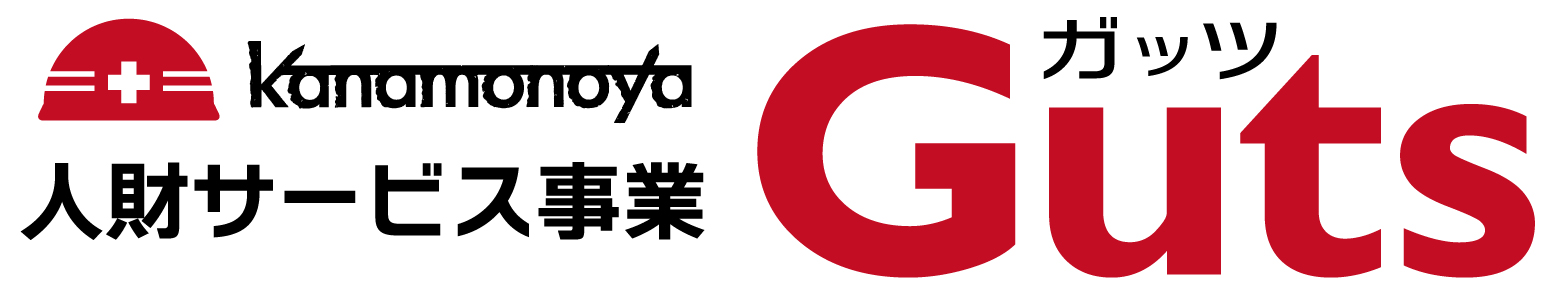 本申し込みにより、施工案件申し込み後にビルダーへ個人情報の提供を行うことに同意したものとします。当サービスはあくまで案件仲介であり、施工に関する一切のことに関し株式会社ダダ上月は責任を負いません。具体的な内容については別途締結する契約書に従うものとします。郵送・FAXでお送りいただくか、担当営業にお渡しください。　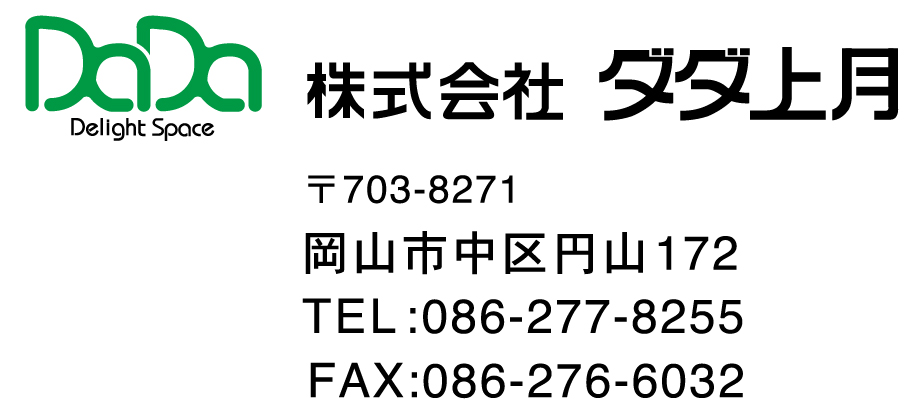 申込日平成       年       月　　　日ふりがな氏名生年月日昭和・平成                   年       月　　　日　(満     才)住所電話番号（固定）電話番号（携帯）メールアドレス経歴保有資格請負可能工事その他PRポイント